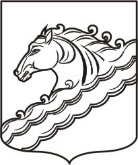 АДМИНИСТРАЦИЯ РЯЗАНСКОГО СЕЛЬСКОГО ПОСЕЛЕНИЯБЕЛОРЕЧЕНСКОГО РАЙОНАПОСТАНОВЛЕНИЕ      от  10.01.2024                                                                                                                        № 2станица РязанскаяО признании утратившим силу  постановления администрации Рязанского сельского поселения Белореченского района от  26.12.2023 года № 233 «О внесении  изменений в постановление администрации Рязанского сельского поселения Белореченского района 01.04.2019 года № 27 «Об утверждении административного регламентапредоставления муниципальной услуги «Выдачаразрешения на право организациирозничного рынка»В целях регламентации административных процедур и административных действий при предоставлении муниципальной услуги «Выдача разрешения на право организации розничного рынка», реализации административной реформы, в соответствии с Федеральным законом от 27 июля 2010 года № 210-ФЗ «Об организации предоставления государственных и муниципальных услуг», постановлением Правительства Российской Федерации от 16 мая 2011 года № 373 «О разработке и утверждении административных регламентов исполнения государственных функций и административных регламентов предоставления государственных услуг», руководствуясь статьей 32 Устава Рязанского сельского поселения Белореченского района, постановляю:1. Признать утратившим силу  постановление администрации Рязанского сельского поселения Белореченского района от  26.12.2023 года № 233 «О внесении  изменений в постановление администрации Рязанского сельского поселения Белореченского района 01.04.2019 года № 27 «Об утверждении административного регламента предоставления муниципальной услуги «Выдача разрешения на право организации розничного рынка»2. Общему отделу администрации Рязанского сельского поселения Белореченского района (Шиманчук Е.В.) разместить настоящее постановление на официальном сайте администрации Рязанского сельского поселения Белореченского района в сети Интернет в разделе «Административная реформа», в информационной сети «Единый портал государственных и муниципальных услуг (функций)».3. Общему отделу администрации Рязанского сельского поселения Белореченского района (Шиманчук Е.В.) обнародовать постановление в установленном порядке.4. Контроль за выполнением постановления возложить на заместителя главы Рязанского сельского поселения Белореченского района Ю.В.Жгулеву.5. Постановление вступает в силу со дня его официального обнародования.Глава Рязанского сельского поселенияБелореченского района                                                                    А.П.Бригидин